Yeroshkin Oleksandr VolodymyrovichExperience:Documents and further information:Education - hight(OSMA). All documents in accordance with STCW-95, valid till 2015. Experience of mixed crew.Position applied for: Chief OfficerDate of birth: 01.06.1986 (age: 31)Citizenship: UkraineResidence permit in Ukraine: NoCountry of residence: UkraineCity of residence: OdessaPermanent address: Ukraine, Odessa 65121Contact Tel. No: +38 (048) 245-32-80 / +38 (093) 946-31-19E-Mail: 01200686@ukr.netSkype: noU.S. visa: Yes. Expiration date 16.05.2019E.U. visa: NoUkrainian biometric international passport: Not specifiedDate available from: 19.05.2017English knowledge: ExcellentMinimum salary: 3300 $ per monthPositionFrom / ToVessel nameVessel typeDWTMEBHPFlagShipownerCrewing3rd Officer07.02.2012-25.06.2012Wellington StarRefrigerator20000-Marshall IslandsStar Reefers UKMA Ukraine3rd Officer17.01.2012-06.02.2012Valparaiso StarRefrigerator23000-LiberiaStar Reefers UKMA Ukraine3rd Officer17.04.2011-30.10.2011ANDEANBulk Carrier30000-CyprusNavarone S.A.Daphne Shipping Agency3rd Officer14.05.2010-16.11.2010PONTOSRo-Ro21000-CYPRUSSALANIS LINES LTD.UKRAINIAN SEAMENAble Seaman19.05.2009-25.06.2009MSC MANUContainer Ship49217-PANAMAMSCMSCAble Seaman08.08.2007-01.05.2008MSC MANUContainer Ship49217-PANAMAMSCMSCDeck Cadet05.07.2006-02.02.2007MSC NORMANDIEContainer Ship28413-PANAMAMSCDOBSON FLEET MANAGEMENTDeck Cadet02.08.2005-01.03.2006ANTIGUARefrigerator4600-NETHERLANDS ANTILLESSEATRADEALFA MARINADeck Cadet01.06.2004-30.08.2004NOVATORTug Boat600-UkraineOdessa PortOdessa Port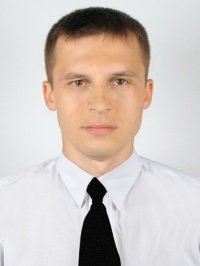 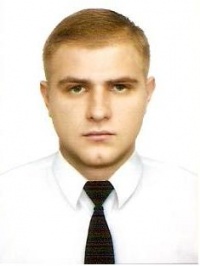 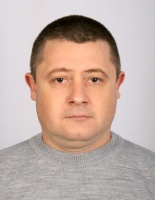 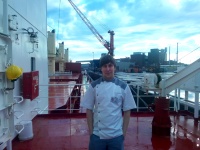 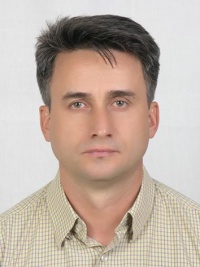 